  Конкурсная игровая программа приурочена к Международному женскому празднику 8 март прошла в СДК.  На праздник  были приглашены  учащиеся. Ведущий ознакомил  с историей происхождения праздника. Ребята узнали о многом интересом. После заключительной части участники разделились на две команды. Первый конкурс «Разминка», по три вопроса к каждой команде; второй конкурс-игра «Матрешки», ; конкурс «Загадка про цветы»»; конкурс для девочек «Юная хозяюшка». В конце мероприятия  победители получили  утешительные призы. 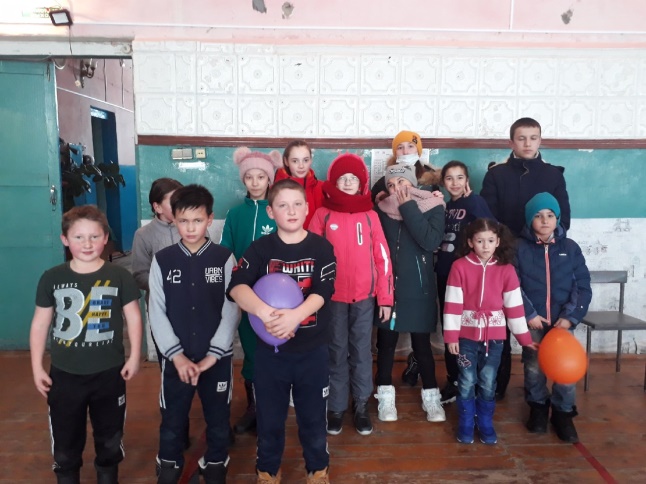 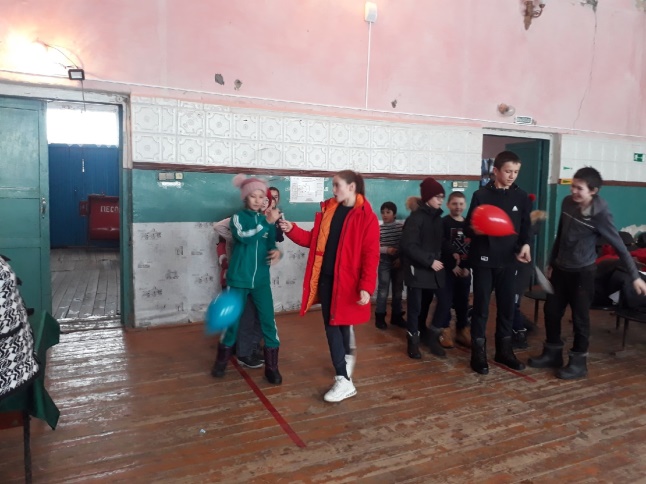 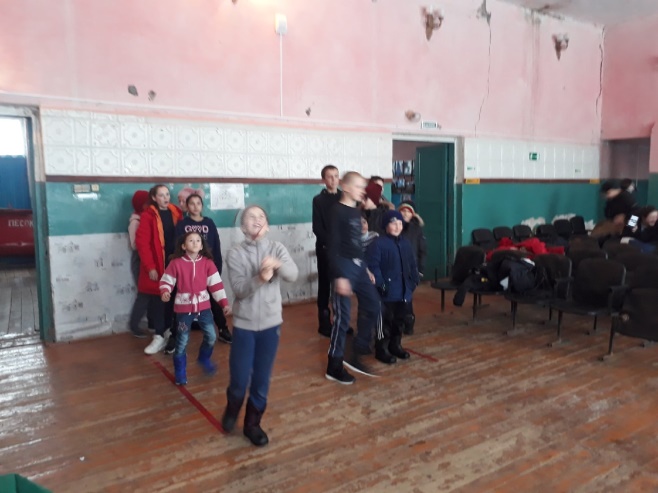 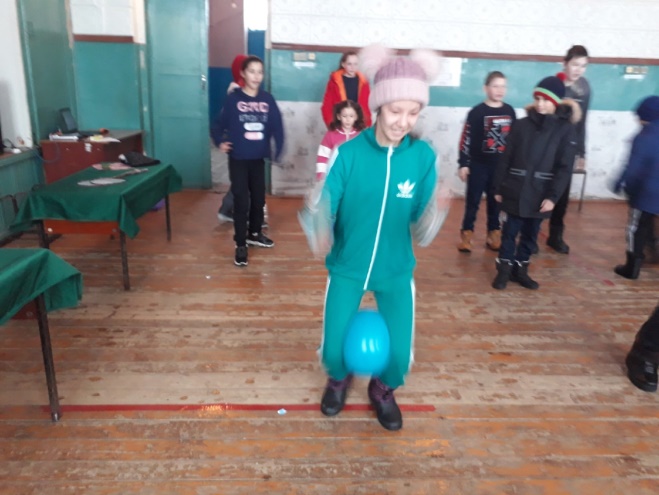 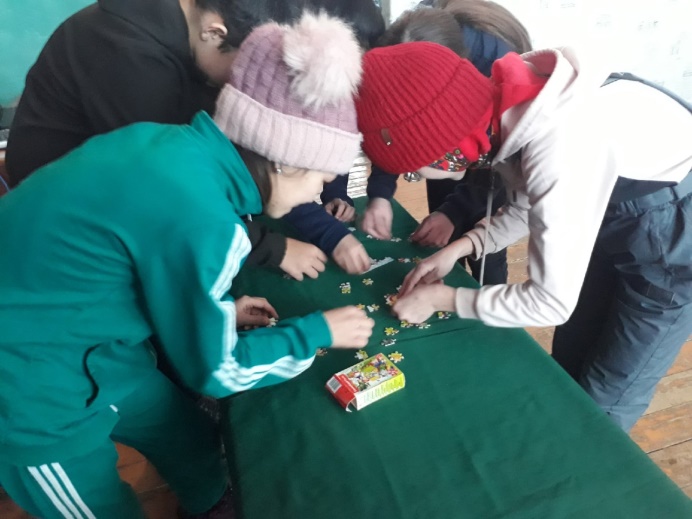 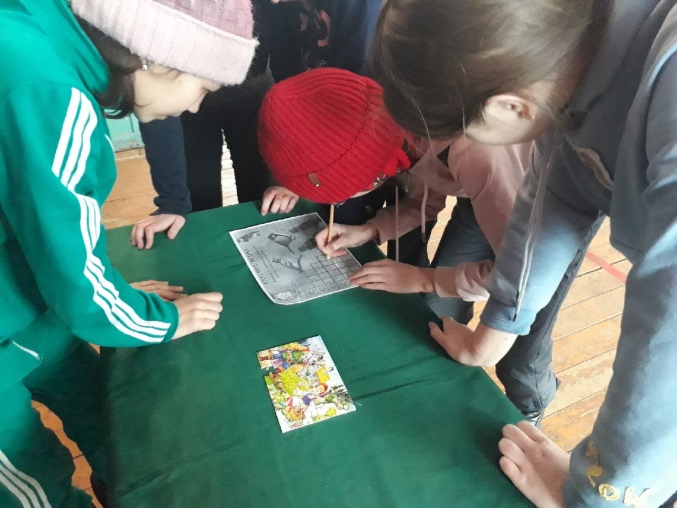 